Protocolo de Madrid relativo al Registro Internacional de Marcas Modificación de los importes de la tasa individual:  TürkiyeEl Gobierno de Türkiye ha notificado al Director General de la Organización Mundial de la Propiedad Intelectual (OMPI) una declaración modificando los importes de la tasa individual a pagarse respecto a Türkiye en virtud del Artículo 8.7) del Protocolo de Madrid.A partir del 26 de julio de 2024, los importes de la tasa individual pagadera respecto a Türkiye serán los siguientes:  Estos nuevos importes se abonarán cuando Türkiyea)	sea designado en una solicitud internacional recibida por la Oficina de origen el 26 de julio de 2024 o después de esa fecha;  ob)	sea objeto de una designación posterior que haya sido recibida por la Oficina de la Parte Contratante del titular o presentada directamente ante la Oficina Internacional de la OMPI en dicha fecha o posteriormente;  oc)	haya sido designado en un registro internacional renueva en dicha fecha o posteriormente.17 de junio de 2024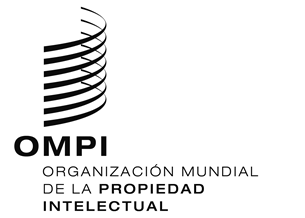 AVISO N.º 13/2024AVISO N.º 13/2024AVISO N.º 13/2024ASUNTOSASUNTOSImportes(en francos suizos)Importes(en francos suizos)ASUNTOSASUNTOShasta el25 de julio de 2024a partir del26 de julio de 2024 Solicitud odesignaciónposterior–  por la primera clase de productos o servicios–  por la segunda clase de productos o servicios–  por cada clase adicional7621241604651Renovación–  independientemente del número de clasesCuando el pago es efectuado durante el plazo de gracia:–  independientemente del número de clases69128141248